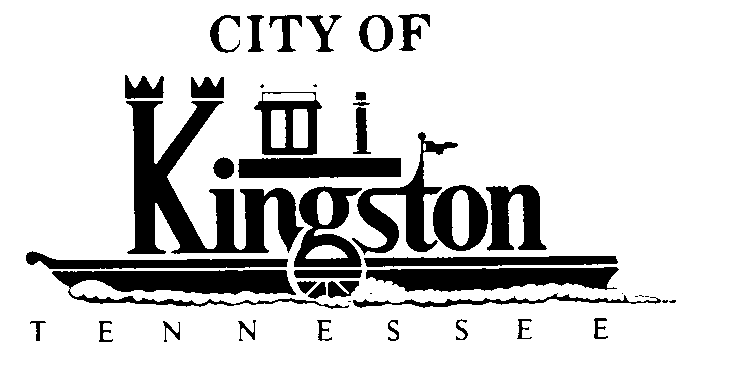 REGULAR MEETING KINGSTON CITY COUNCILCOUNCIL CHAMBER - 900 WATERFORD PLACENOVEMBER 12, 2013 – 7 P.M.A G E N D ACall to OrderInvocation and PledgeRoll CallApproval of Previous MinutesOctober 8, 2013Citizen Comments/Persons to AppearReportsReports by Mayor and Council MembersCity Manager’s ReportReport by Rockwood Electric Representative – Council Member McClureTransportation Committee Report – Council Member WhiteAddition of Items to the Meeting Agenda Received After Close of Agenda Deadline (By Unanimous Consent of All Members Present)UNFINISHED BUSINESSNone NEW BUSINESSApprove and Authorize the Mayor to Execute Memorandum of Understanding for the Green Waste Project Study Between the City of Kingston and Loudon County Tennessee (the “Parties”)Approve and Authorize the City Manager to Advertise for Paving Bids for North Kentucky Street from I-40 to Highway 70; PIN: 119229.00; Federal Project #: STP-M-9124(10); Contract:  13022Reappointment of Mr. Chuck Hutzler to an 8-Year Term on the Planning Commission (New Term Beginning November 1, 2013 and Ending October 31, 2021)